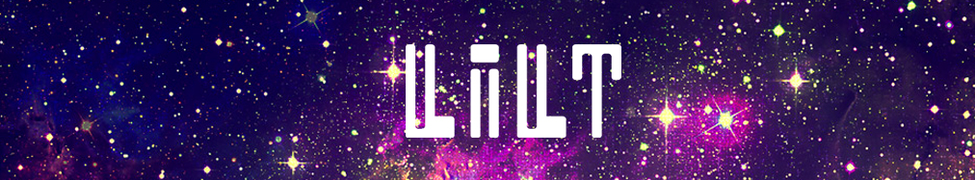 RIDER TÉCNICO PARA SHOWS KIT DE BATERIA - 1 BB, 1 CX , 1 TOM, 1 SD, 6 EST (4 GIRAFAS + 3 RETAS)SET BAIXO – CAIXA DE BASS GK ou AMPEG ou ROLANDAMP GUITARRA – MARSHALL  JCM 900 ou  FENDER DELUXE ou FENDER TWIN REVERB1 MICROFONE NO PALCO.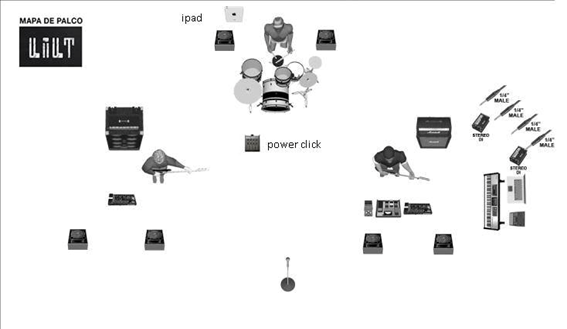 